Les associations de retraités 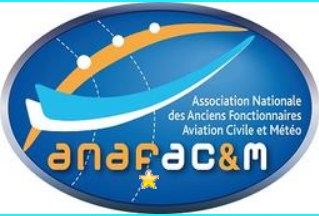 L’ANAFACEM (Association Nationale des Anciens Fonctionnaires de l’Aviation Civile et de Météo-France). http://anafacem.frSa délégation Ile de France propose des sorties, des voyages.Contact : 01.58.09.35.12Présidente :Marie-Christine DufresneTél : 06 14 05 39 49Anafacem.idfpar@gmail.com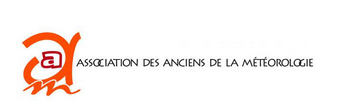 L’AAM (Association des Anciens de la Météorologie)Elle regroupe tous les agents retraités ayant œuvré dans le domaine de la météorologie et leur propose
      des sorties, des voyages.http://www.anciensmeteos.infoPrésidente :
     Christine Dreveton : 07 88 25 85 14Secrétaire général :
     Jean-Louis Champeaux : 05 61 75 71 47Secrétariat AAM à Trappes : 
      Joëlle TONNET : 01 30 13 61 65Courriel : association.aam@meteo.fr